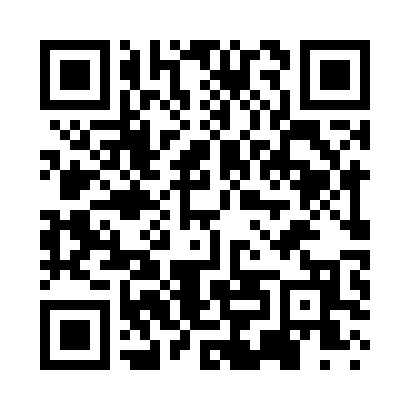 Prayer times for Guckeen, Minnesota, USAMon 1 Jul 2024 - Wed 31 Jul 2024High Latitude Method: Angle Based RulePrayer Calculation Method: Islamic Society of North AmericaAsar Calculation Method: ShafiPrayer times provided by https://www.salahtimes.comDateDayFajrSunriseDhuhrAsrMaghribIsha1Mon3:505:401:215:279:0210:512Tue3:515:401:215:279:0210:513Wed3:525:411:215:279:0210:504Thu3:535:411:215:279:0110:505Fri3:545:421:225:279:0110:496Sat3:555:431:225:279:0110:487Sun3:565:431:225:279:0010:478Mon3:575:441:225:279:0010:479Tue3:585:451:225:278:5910:4610Wed3:595:461:225:278:5910:4511Thu4:015:461:235:278:5810:4412Fri4:025:471:235:278:5810:4313Sat4:035:481:235:278:5710:4214Sun4:045:491:235:278:5610:4115Mon4:065:501:235:278:5610:3916Tue4:075:511:235:278:5510:3817Wed4:095:521:235:278:5410:3718Thu4:105:531:235:268:5310:3619Fri4:115:531:235:268:5310:3420Sat4:135:541:235:268:5210:3321Sun4:145:551:235:268:5110:3222Mon4:165:561:235:258:5010:3023Tue4:175:571:235:258:4910:2924Wed4:195:581:235:258:4810:2725Thu4:205:591:235:258:4710:2626Fri4:226:001:235:248:4610:2427Sat4:236:011:235:248:4510:2328Sun4:256:021:235:248:4410:2129Mon4:266:041:235:238:4310:1930Tue4:286:051:235:238:4110:1831Wed4:306:061:235:228:4010:16